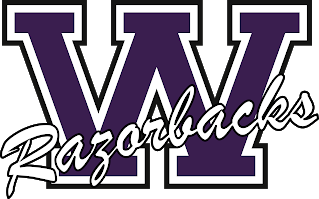 Walhalla High School 2022 Competition Cheer5/17/2021, 8/19/2021DateLocationTime9/24/22EasleyTBA9/27/22LibertyTBA10/15/22TL HannaTBA10/17/22SenecaTBA10/25/22WalhallaTBA11/5/22Debbie Rogers (Columbia)TBA11/9/22State QualifiersTBA11/19/22State (Columbia)TBA